Sarah BeilerDecember 12, 1828 – December 18, 1864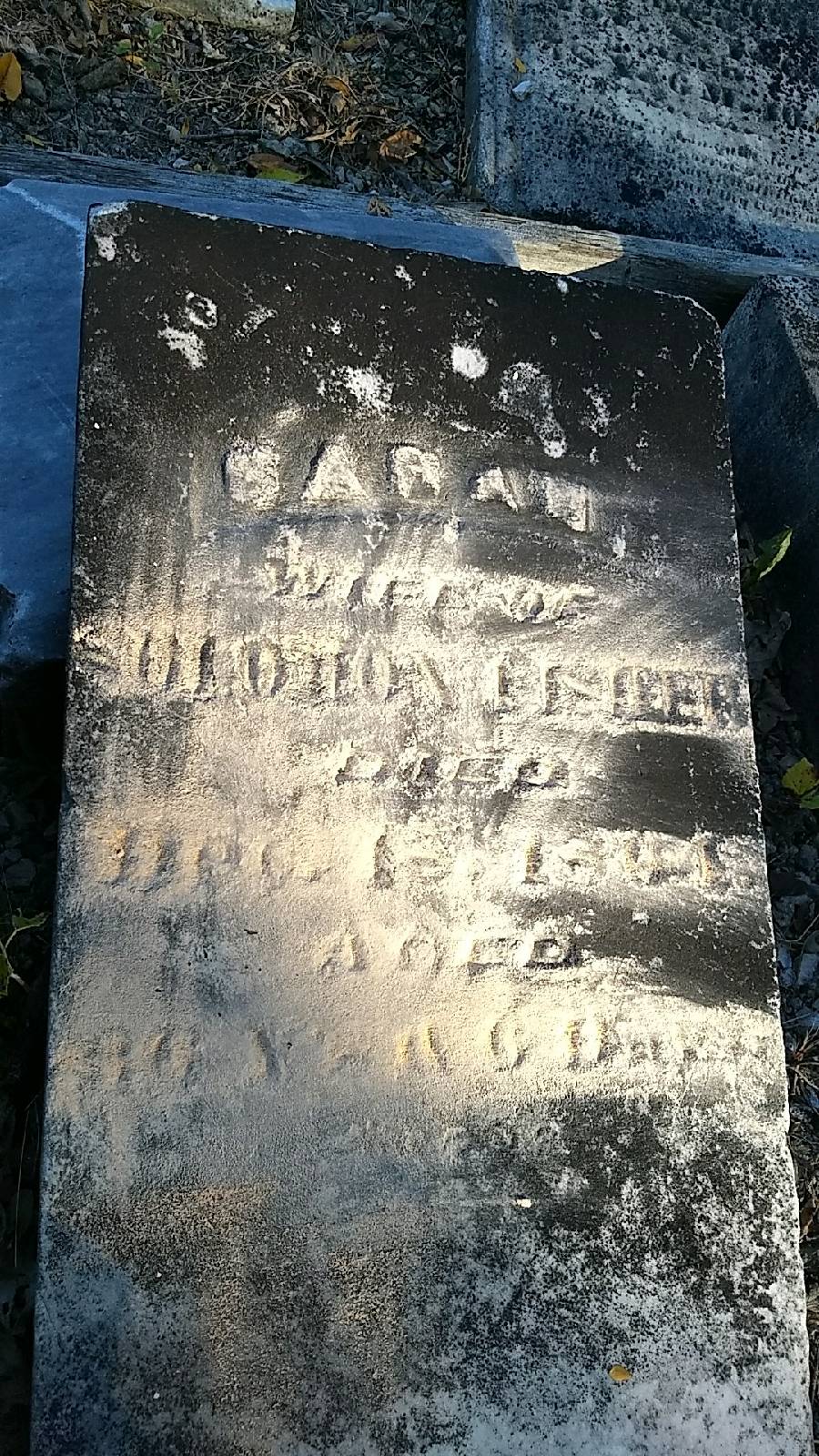 Photo by Beverly WagnerNo further information found at this time